							                 07.06.2022   259-01-03-192								   	         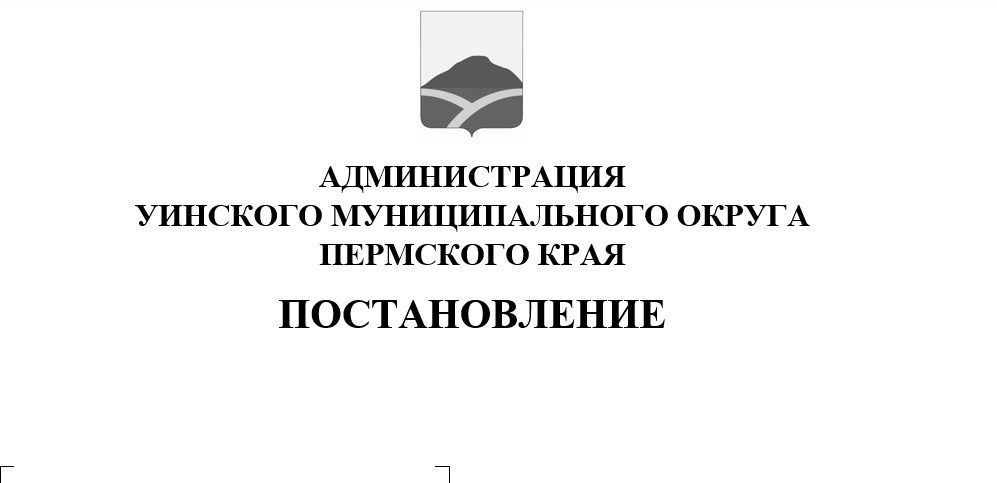 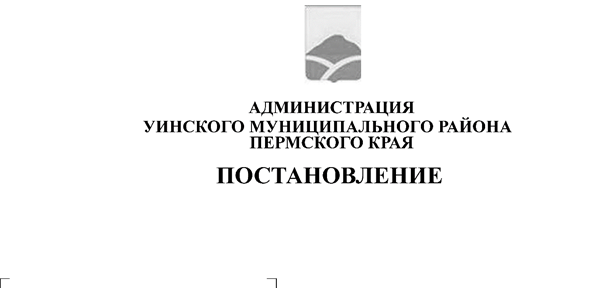         В соответствии с Федеральными законами от 06.10.2003 № 131-ФЗ «Об общих принципах организации местного самоуправления в Российской Федерации», от 23.11.2009 № 261-ФЗ «Об энергосбережении и о повышении энергетической эффективности и о внесении изменений в отдельные законодательные акты Российской Федерации», Правилами обращения с отходами производства и потребления в части осветительных устройств, электрических ламп, ненадлежащие сбор, накопление, использование, обезвреживание, транспортирование и размещение которых может повлечь причинение вреда жизни, здоровью граждан, вреда животным, растениям и окружающей среде, утвержденными постановлением Правительства Российской Федерации от 28.12.2020 № 2314, администрация Уинского муниципального округа ПОСТАНОВЛЯЕТ:Утвердить прилагаемый Порядок создания мест накопления отработанных ртутьсодержащих ламп на территории Уинского муниципального округа Пермского края.Считать утратившим силу постановление администрации Уинского муниципального округа от 13.05.2021 № 259-01-03-150 (в ред. от 23.08.2021 № 259-01-03-249) «Об утверждении Порядка организации сбора и определении места первичного сбора и размещения отработанных ртутьсодержащих ламп».Настоящее постановление вступает в силу со дня обнародования и подлежит размещению на официальном сайте администрации Уинского муниципального округа Пермского края http://uinsk.ru.Контроль за исполнением постановления возложить на начальника муниципального казенного учреждения «Управление по благоустройству Уинского муниципального округа Пермского края» Хасанову Э.Г.Глава муниципального округа – глава администрации Уинского муниципального округа                                                           А.Н. Зелёнкин                                                               Приложение к постановлению администрации Уинского муниципального округа07.06.2022   259-01-03-192ПОРЯДОКСОЗДАНИЯ МЕСТ НАКОПЛЕНИЯ ОТРАБОТАННЫХ РТУТЬСОДЕРЖАЩИХ ЛАМП НА ТЕРРИТОРИИ УИНСКОГО МУНИЦИПАЛЬНОГО ОКРУГА ПЕРМСКОГО КРАЯI. ОБЩИЕ ПОЛОЖЕНИЯ1. Настоящий Порядок регулирует создание мест накопления отработанных ртутьсодержащих ламп, информирование потребителей ртутьсодержащих ламп о местах накопления, и действует на территории Уинского муниципального округа Пермского края.2. Термины, используемые в данном Порядке, соответствуют понятиям, используемым в Правилах обращения с отходами производства и потребления в части осветительных устройств, электрических ламп, ненадлежащие сбор, накопление, использование, обезвреживание, транспортирование и размещение которых может повлечь причинение вреда жизни, здоровью граждан, вреда животным, растениям и окружающей среде, утвержденных постановлением Правительства Российской Федерации от 28.12.2020 № 2314.3. Администрация Уинского муниципального округа Пермского края (далее – Администрация) организует создание мест накопления отработанных ртутьсодержащих ламп: - для потребителей ртутьсодержащих ламп - физических лиц, не являющихся собственниками, нанимателями, пользователями помещений в многоквартирных домах;- для потребителей ртутьсодержащих ламп - физических лиц в случае, когда организация мест накопления не представляется возможной в силу отсутствия в многоквартирных домах соответствующих для этого помещений.II. СОЗДАНИЕ МЕСТ НАКОПЛЕНИЯ ОТРАБОТАННЫХ РТУТЬСОДЕРЖАЩИХ ЛАМП4. Место накопления отработанных ртутьсодержащих ламп для лиц, указанных в пункте 3 настоящего Порядка, является местом передачи их лицензированной организации, и определяется Администрацией.5. Места накопления отработанных ртутьсодержащих ламп должны отвечать требованиям законодательства об охране окружающей среды и санитарно-эпидемиологическом благополучии населения.6. Накопление поврежденных отработанных ртутьсодержащих ламп производится в герметичной транспортной упаковке, исключающей загрязнение окружающей среды и причинение вреда жизни и здоровью человека.7. Накопление неповрежденных отработанных ртутьсодержащих ламп производится в соответствии с требованиями безопасности, предусмотренными производителем ртутьсодержащих ламп, указанных в правилах эксплуатации таких товаров. Накопление неповрежденных отработанных ртутьсодержащих ламп производится в индивидуальной и транспортной упаковках, обеспечивающих сохранность отработанных ртутьсодержащих ламп. Допускается использовать для накопления отработанных ртутьсодержащих ламп упаковку от новых ламп в целях исключения возможности повреждения таких ламп.8. Накопление отработанных ртутьсодержащих ламп производится отдельно от других видов отходов. Не допускается совместное накопление поврежденных и неповрежденных ртутьсодержащих ламп.III. ИНФОРМИРОВАНИЕ О МЕСТАХ НАКОПЛЕНИЯОТРАБОТАННЫХ РТУТЬСОДЕРЖАЩИХ ЛАМП9. Администрация информирует лиц, указанных в пункте 3 настоящего Порядка, о местах накопления отработанных ртутьсодержащих ламп путем размещения сведений на официальном Интернет-сайте администрации Уинского муниципального округа, информационных стендах в зданиях Администрации, подведомственных ей учреждениях, предприятиях, а также в других общедоступных местах, в местных средствах массовой информации и иными способами.